ADVERTISING MEDIA PLAN 
TEMPLATE 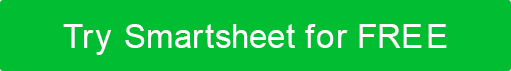 ADVERTISING MEDIA PLANMEDIA CHANNELS AND PLATFORMS	1List the various media channels and platforms that will be used for advertising. Specify whether these are digital (social media, display ads, search engine ads) or traditional (print, radio, television).MEDIA BUDGET ALLOCATION	2Create a structured breakdown for allocating the budget to different media channels. Unlike a simple ad plan template, this template emphasizes the distribution of resources across various media outlets.MEDIA SCHEDULE	3Design a timeline that outlines when and how frequently ads will run on each media channel. This step highlights the temporal aspect of media planning, which distinguishes it from a simple ad plan.CREATIVE SPECIFICATIONS	4Include the creative specifications for each media channel. For instance, TV ads might require different formats than social media posts.MEDIA BUYING STRATEGY	5Incorporate a section that explains the approach to media buying, including negotiations, placements, and ad scheduling. This strategy sets the tone for how the ads will be executed.FREQUENCY AND REACH	6Estimate the expected frequency and reach for each media channel. This step helps you to gauge the potential impact of the campaign on the target audience.MEDIA PERFORMANCE METRICS	7Outline the performance metrics relevant to each media channel. These metrics might include impressions, click-through rates (CTRs), conversion rates, and more.INTEGRATION WITH OVERALL PLAN	8Specify how the media plan aligns with the broader advertising and marketing objectives. Address how your media strategies contribute to achieving the campaign goals.ROI AND EFFECTIVENESS	9Discuss how the chosen media mix is expected to generate a return on investment (ROI) and drive campaign effectiveness. This plan differs from a simple advertising plan by diving deeper into media-specific metrics.MEDIA VENDOR DETAILS	10List media vendors, partners, and any third-party services involved in executing the media plan.MEDIA OPTIMIZATION	11Explain how the media plan will be optimized based on real-time data and insights gathered during the campaign. This step highlights the dynamic nature of media planning.CHANNEL TYPECHANNELPLATFORMCHANNEL TYPECHANNEL% OF BUDGET BY CHANNEL% OF TOTAL BUDGETCHANNELTIMELINECHANNELSPECIFICATIONSCHANNELFREQUENCY AND REACHCHANNELMETRICCHANNELVENDORSDISCLAIMERAny articles, templates, or information provided by Smartsheet on the website are for reference only. While we strive to keep the information up to date and correct, we make no representations or warranties of any kind, express or implied, about the completeness, accuracy, reliability, suitability, or availability with respect to the website or the information, articles, templates, or related graphics contained on the website. Any reliance you place on such information is therefore strictly at your own risk.